							ПРОЕКТ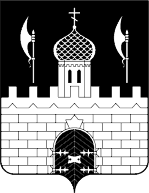 РОССИЙСКАЯ ФЕДЕРАЦИЯМОСКОВСКАЯ ОБЛАСТЬСОВЕТ ДЕПУТАТОВСЕРГИЕВО-ПОСАДСКОГО ГОРОДСКОГО ОКРУГАПОВЕСТКАДвадцать третьего очередного заседанияСовета депутатов Сергиево-Посадского городского округа Московской области  1-го созыва30 июня 2020 года									14:00Основные вопросы:О внесении изменений в Решение Совета депутатов Сергиево-Посадского городского округа от 28.05.2020 № 22/02-МЗ «О предоставлении льгот отдельным категориям налогоплательщиков по уплате земельного налога».Докладчик: первый заместитель председателя Совета депутатов Сергиево-Посадского городского округа Негурица К.В.Содокладчик: председатель комитета по бюджету Вохменцев А.В.О предоставлении льгот отдельным категориям налогоплательщиков по уплате земельного налога и налога на имущество физических лиц.Докладчик: первый заместитель председателя Совета депутатов Сергиево-Посадского городского округа Негурица К.В.Содокладчик: председатель комитета по бюджету Вохменцев А.В.Об утверждении Порядка взаимодействия администрации Сергиево - Посадского городского округа, подведомственных ей муниципальных учреждений  с организаторами добровольческой (волонтерской) деятельности, добровольческими (волонтерскими) организациями.Докладчик: заместитель Сергиево-Посадского городского прокурора Панина Н.А.Содокладчик: председатель комитета по социальным вопросам Захаров С.Н.Об утверждении Порядка создания координационных или совещательных органов в области развития малого и среднего предпринимательства в Сергиево-Посадском городском округе.Докладчик: заместитель Сергиево-Посадского городского прокурора Панина Н.А.Содокладчик: председатель комитета по экономической политике и сельскому хозяйству Гаджиев О.П.Об утверждении Порядка предоставления лицом, поступающим на должность руководителя муниципального учреждения Сергиево-Посадского городского округа Московской области, а также руководителем муниципального учреждения Сергиево-Посадского городского округа Московской области сведений о своих доходах, об имуществе и обязательствах имущественного характера и о доходах, об имуществе и обязательствах имущественного характера своих супруга (супруги) и несовершеннолетних детей.Докладчик: заместитель главы администрации Сергиево-Посадского городского округа Дмитриева О.А.Содокладчик: депутат Совета депутатов Сергиево-Посадского городского округа Жидких Д.А.Разное: Об утверждении отчета об исполнении бюджета Сергиево-Посадского муниципального района за 2019 год.Докладчик: начальник финансового управления администрации Сергиево-Посадского городского округа Юферова Е.Ю.Содокладчик: председатель контрольно-счетной палаты Сергиево-Посадского городского округа Демин Д.С.Содокладчик: председатель комитета по бюджету Вохменцев А.В.Об исполнении бюджета городского 	поселения Сергиев Посад за 2019 год.Докладчик: начальник финансового управления администрации Сергиево-Посадского городского округа Юферова Е.Ю.Содокладчик: председатель контрольно-счетной палаты Сергиево-Посадского городского округа Демин Д.С.Содокладчик: председатель комитета по бюджету Вохменцев А.В.Об утверждении отчета об исполнении бюджета муниципального образования «Городское поселение Хотьково» за 2019 год.Докладчик: начальник финансового управления администрации Сергиево-Посадского городского округа Юферова Е.Ю.Содокладчик: председатель контрольно-счетной палаты Сергиево-Посадского городского округа Демин Д.С.Содокладчик: председатель комитета по бюджету Вохменцев А.В.Об исполнении бюджета городского 	поселения Краснозаводск за 2019 год.Докладчик: начальник финансового управления администрации Сергиево-Посадского городского округа Юферова Е.Ю.Содокладчик: председатель контрольно-счетной палаты Сергиево-Посадского городского округа Демин Д.С.Содокладчик: председатель комитета по бюджету Вохменцев А.В.Об исполнении бюджета городского поселения Пересвет за 2019 год.Докладчик: начальник финансового управления администрации Сергиево-Посадского городского округа Юферова Е.Ю.Содокладчик: председатель контрольно-счетной палаты Сергиево-Посадского городского округа Демин Д.С.Содокладчик: председатель комитета по бюджету Вохменцев А.В.Об утверждении отчета об исполнении бюджета городского поселения Скоропусковский за 2019 год.Докладчик: начальник финансового управления администрации Сергиево-Посадского городского округа Юферова Е.Ю.Содокладчик: председатель контрольно-счетной палаты Сергиево-Посадского городского округа Демин Д.С.Содокладчик: председатель комитета по бюджету Вохменцев А.В.Об утверждении отчета об исполнении бюджета муниципального образования городское поселение Богородское за 2019 год.Докладчик: начальник финансового управления администрации Сергиево-Посадского городского округа Юферова Е.Ю.Содокладчик: председатель контрольно-счетной палаты Сергиево-Посадского городского округа Демин Д.С.Содокладчик: председатель комитета по бюджету Вохменцев А.В.Об утверждении отчета об исполнении бюджета сельского поселения Березняковское за 2019 год.Докладчик: начальник финансового управления администрации Сергиево-Посадского городского округа Юферова Е.Ю.Содокладчик: председатель контрольно-счетной палаты Сергиево-Посадского городского округа Демин Д.С.Содокладчик: председатель комитета по бюджету Вохменцев А.В.Об исполнении бюджета  муниципального образования сельское поселение Васильевское Сергиево-Посадского муниципального района Московской области за 2019 годДокладчик: начальник финансового управления администрации Сергиево-Посадского городского округа Юферова Е.Ю.Содокладчик: председатель контрольно-счетной палаты Сергиево-Посадского городского округа Демин Д.С.Содокладчик: председатель комитета по бюджету Вохменцев А.В.Об утверждении отчета об исполнении бюджета сельского поселения Лозовское за 2019 год.Докладчик: начальник финансового управления администрации Сергиево-Посадского городского округа Юферова Е.Ю.Содокладчик: председатель контрольно-счетной палаты Сергиево-Посадского городского округа Демин Д.С.Содокладчик: председатель комитета по бюджету Вохменцев А.В.Об исполнении бюджета муниципального образования сельское поселение Реммаш за 2019 год.Докладчик: начальник финансового управления администрации Сергиево-Посадского городского округа Юферова Е.Ю.Содокладчик: председатель контрольно-счетной палаты Сергиево-Посадского городского округа Демин Д.С.Содокладчик: председатель комитета по бюджету Вохменцев А.В.Об утверждении отчета об исполнении бюджета сельского поселения Селковское за 2019 год.Докладчик: начальник финансового управления администрации Сергиево-Посадского городского округа Юферова Е.Ю.Содокладчик: председатель контрольно-счетной палаты Сергиево-Посадского городского округа Демин Д.С.Содокладчик: председатель комитета по бюджету Вохменцев А.В.Об утверждении годового отчета об исполнении бюджета сельского поселения Шеметовское Сергиево-Посадского муниципального района Московской области за 2019 год.Докладчик: начальник финансового управления администрации Сергиево-Посадского городского округа Юферова Е.Ю.Содокладчик: председатель контрольно-счетной палаты Сергиево-Посадского городского округа Демин Д.С.Содокладчик: председатель комитета по бюджету Вохменцев А.В.О проведении проверки.Докладчик: председатель контрольно-счетной палаты Сергиево-Посадского городского округа Демин Д.С.Содокладчик: председатель комитета по бюджету Вохменцев А.В.Об утверждении Перечня недвижимого имущества, находящегося в собственности Московской области и предлагаемого к передаче в собственность муниципального образования «Сергиево-Посадский городской округ Московской области».Докладчик: заместитель главы администрации Сергиево-Посадского городского округа Мурзак О.Ю.Содокладчик: председатель комитета по бюджету Вохменцев А.В.О внесении изменений в решение Совета депутатов Сергиево-Посадского городского округа Московской области от 30.01.2020 № 15/07.Докладчик: заместитель главы администрации Сергиево-Посадского городского округа Мурзак О.Ю.Содокладчик: председатель комитета по бюджету Вохменцев А.В.Об отчете исполнения бюджета Сергиево-Посадского городского округа за 1 квартал 2020 года.Докладчик: начальник финансового управления администрации Сергиево-Посадского городского округа Юферова Е.Ю.Содокладчик: председатель контрольно-счетной палаты Сергиево-Посадского городского округа Демин Д.С.Содокладчик: председатель комитета по бюджету Вохменцев А.В.Об утверждении ликвидационного баланса Совет депутатов муниципального образования городское поселение Скоропусковский Сергиево-Посадского муниципального района Московской области.Докладчик: начальник финансового управления администрации Сергиево-Посадского городского округа Юферова Е.Ю.Содокладчик: председатель комитета по бюджету Вохменцев А.В.Об утверждении ликвидационного баланса муниципального учреждения администрация муниципального образования сельское поселение Реммаш Сергиево-Посадского муниципального района Московской области.Докладчик: начальник финансового управления администрации Сергиево-Посадского городского округа Юферова Е.Ю.Содокладчик: председатель комитета по бюджету Вохменцев А.В.О награждении Почётными грамотами Совета депутатов Сергиево-Посадского городского округа Докладчик: Председатель Совета депутатов Сергиево-Посадского городского округа Тихомирова Р.Г.Содокладчик: депутат Совета депутатов Сергиево-Посадского городского округа Балакин С.А.